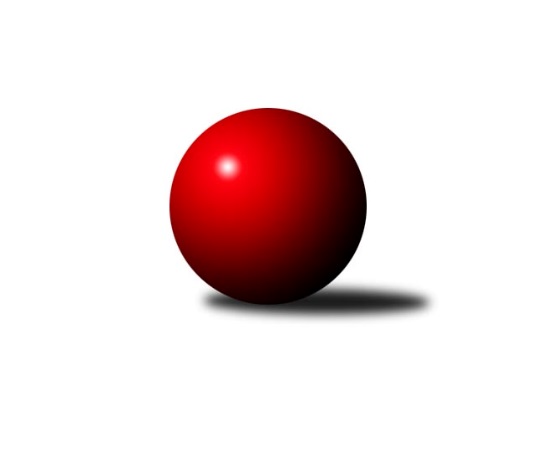 Č.6Ročník 2022/2023	22.10.2022Hosté byli úspěšnější – domácí dosáhli jen dvou vítězství. Hořice v dohrávce poprvé vyhráli a hned to v řádném kole zopakovali. Jičín hladkým vítězstvím udržel vedoucí postavení. V tomto utkání zahrál hostující Vlasta Hruška první letošní „pětistovku“ v této soutěži. Ale právě Milovice „A“ byli jediní z první šestky, kteří nezískali body, a to je přesunulo až na 6. místo. Nejlepšího výkonu v tomto kole: 2628 dosáhlo družstvo: Jičín BVýchodočeský přebor skupina A 2022/2023Výsledky 6. kolaSouhrnný přehled výsledků:Jičín B	- Milovice A	14:2	2628:2555		20.10.Milovice B	- Poříčí A	6:10	2477:2515		21.10.Trutnov C	- Nová Paka B	2:14	2492:2528		21.10.Hořice C	- Dvůr Kr. B	10:6	2549:2517		21.10.Vrchlabí C	- Rokytnice n. J. B	4:12	2475:2501		21.10.Vrchlabí B	- Josefov A	4:12	2476:2549		21.10.
Dohrávka z 3.kola
Dvůr Kr. B	- Milovice B	10:6	2470:2403		17.10.
Dohrávka z 3.kola
Hořice C	- Vrchlabí C	12:4	2585:2474		18.10.Tabulka družstev:	1.	Jičín B	6	5	0	1	72 : 24 	 	 2541	10	2.	Nová Paka B	5	4	0	1	53 : 27 	 	 2481	8	3.	Rokytnice n. J. B	5	4	0	1	51 : 29 	 	 2449	8	4.	Josefov A	6	4	0	2	57 : 39 	 	 2475	8	5.	Poříčí A	6	4	0	2	50 : 46 	 	 2463	8	6.	Milovice A	5	3	0	2	42 : 38 	 	 2556	6	7.	Hořice C	6	2	1	3	42 : 54 	 	 2543	5	8.	Trutnov C	5	2	1	2	33 : 47 	 	 2442	5	9.	Dvůr Kr. B	6	2	0	4	43 : 53 	 	 2455	4	10.	Milovice B	6	1	0	5	39 : 57 	 	 2475	2	11.	Vrchlabí B	6	1	0	5	32 : 64 	 	 2460	2	12.	Vrchlabí C	6	1	0	5	30 : 66 	 	 2462	2Podrobné výsledky kola:	 Jičín B	2628	14:2	2555	Milovice A	Marie Kolářová	 	 192 	 203 		395 	 2:0 	 372 	 	208 	 164		Miroslav Souček	Roman Bureš	 	 246 	 207 		453 	 2:0 	 417 	 	204 	 213		David Jaroš	Robin Bureš	 	 221 	 218 		439 	 2:0 	 393 	 	199 	 194		Miroslav Včeliš	Tomáš Pavlata	 	 222 	 240 		462 	 2:0 	 436 	 	251 	 185		Václav Souček	Pavel Kaan	 	 242 	 223 		465 	 2:0 	 430 	 	214 	 216		Tomáš Fuchs	Vladimír Řehák	 	 219 	 195 		414 	 0:2 	 507 	 	253 	 254		Vlastimil Hruškarozhodčí: Vladimír PavlataNejlepší výkon utkání: 507 - Vlastimil Hruška	 Milovice B	2477	6:10	2515	Poříčí A	Lukáš Kostka	 	 208 	 200 		408 	 0:2 	 439 	 	197 	 242		Daniel Havrda	Ondra Kolář	 	 221 	 207 		428 	 2:0 	 398 	 	207 	 191		Jan Gábriš	Jan Masopust	 	 212 	 199 		411 	 2:0 	 406 	 	200 	 206		Miroslav Kužel	Marek Ondráček	 	 192 	 214 		406 	 0:2 	 453 	 	213 	 240		Jan Roza	Miroslav Šanda	 	 224 	 198 		422 	 2:0 	 406 	 	219 	 187		Lubomír Šimonka	Martin Včeliš	 	 203 	 199 		402 	 0:2 	 413 	 	207 	 206		Jakub Petráčekrozhodčí: Liboslav JanákNejlepší výkon utkání: 453 - Jan Roza	 Trutnov C	2492	2:14	2528	Nová Paka B	Karel Slavík	 	 233 	 228 		461 	 2:0 	 399 	 	195 	 204		Martin Štryncl	Michal Turek	 	 206 	 192 		398 	 0:2 	 427 	 	224 	 203		Jan Bajer	Jan Krejcar	 	 208 	 216 		424 	 0:2 	 427 	 	211 	 216		Jaroslav Fajfer	František Jankto	 	 213 	 198 		411 	 0:2 	 428 	 	213 	 215		Petr Lukeš	David Chaloupka	 	 200 	 216 		416 	 0:2 	 418 	 	210 	 208		Jiří Kout	Jiří Škoda	 	 190 	 192 		382 	 0:2 	 429 	 	193 	 236		Martin Peštarozhodčí: Milan KačerNejlepší výkon utkání: 461 - Karel Slavík	 Hořice C	2549	10:6	2517	Dvůr Kr. B	Adam Balihar	 	 212 	 206 		418 	 2:0 	 377 	 	181 	 196		Martin Šnytr	Martin Zvoníček	 	 228 	 241 		469 	 2:0 	 373 	 	186 	 187		Martina Kramosilová	Ondřej Duchoň	 	 214 	 198 		412 	 0:2 	 457 	 	234 	 223		Martin Kozlovský	Kryštof Košťál	 	 191 	 216 		407 	 0:2 	 449 	 	211 	 238		Michal Sirový	Adéla Fikarová	 	 202 	 204 		406 	 0:2 	 459 	 	231 	 228		Kateřina Šmídová	Karel Košťál	 	 227 	 210 		437 	 2:0 	 402 	 	197 	 205		Miroslav Šulcrozhodčí: Vojtěch TulkaNejlepší výkon utkání: 469 - Martin Zvoníček	 Vrchlabí C	2475	4:12	2501	Rokytnice n. J. B	Jan Stejskal	 	 236 	 180 		416 	 2:0 	 367 	 	200 	 167		Matěj Ditz	Josef Rychtář	 	 175 	 207 		382 	 0:2 	 411 	 	196 	 215		Jakub Kašpar	Martina Fejfarová	 	 207 	 193 		400 	 0:2 	 431 	 	197 	 234		Pavel Müller	Eva Fajstavrová	 	 217 	 198 		415 	 0:2 	 462 	 	261 	 201		Lukáš Sýs	Jana Votočková	 	 235 	 195 		430 	 2:0 	 374 	 	183 	 191		Filip Hanout *1	Vladimír Šťastník	 	 206 	 226 		432 	 0:2 	 456 	 	225 	 231		Martin Pacákrozhodčí: Roman Trýzna
střídání: *1 od 51. hodu Tomáš CvrčekNejlepší výkon utkání: 462 - Lukáš Sýs	 Vrchlabí B	2476	4:12	2549	Josefov A	Andrea Sochorová	 	 208 	 181 		389 	 0:2 	 398 	 	187 	 211		Roman Kašpar	Jitka Svatá	 	 216 	 216 		432 	 2:0 	 408 	 	206 	 202		Lukáš Rožnovský	Vladimír Cerman	 	 216 	 210 		426 	 2:0 	 412 	 	200 	 212		Lukáš Ludvík	Jiří Martin	 	 201 	 205 		406 	 0:2 	 444 	 	225 	 219		Petr Hrycík	Pavel Gracias *1	 	 197 	 205 		402 	 0:2 	 452 	 	237 	 215		Jiří Rücker	Filip Matouš	 	 204 	 217 		421 	 0:2 	 435 	 	217 	 218		Jakub Hrycíkrozhodčí: Pavel Maršík
střídání: *1 od 20. hodu Tomáš LimberskýNejlepší výkon utkání: 452 - Jiří Rücker	 Dvůr Kr. B	2470	10:6	2403	Milovice B	Martin Šnytr	 	 233 	 227 		460 	 2:0 	 379 	 	191 	 188		Martin Včeliš	Martin Kozlovský	 	 214 	 219 		433 	 2:0 	 362 	 	173 	 189		Tomáš Nosek	Martin Šnytr	 	 198 	 151 		349 	 0:2 	 422 	 	215 	 207		Jan Masopust	Martina Kramosilová	 	 192 	 207 		399 	 2:0 	 375 	 	192 	 183		Miroslav Šanda	Michal Sirový	 	 197 	 235 		432 	 0:2 	 445 	 	229 	 216		Lukáš Kostka	Kateřina Šmídová	 	 198 	 199 		397 	 0:2 	 420 	 	218 	 202		Marek Ondráčekrozhodčí: Kateřina ŠmídováNejlepší výkon utkání: 460 - Martin Šnytr	 Hořice C	2585	12:4	2474	Vrchlabí C	Kryštof Košťál	 	 237 	 196 		433 	 2:0 	 361 	 	190 	 171		Petr Kynčl	Ondřej Duchoň	 	 212 	 235 		447 	 0:2 	 453 	 	232 	 221		Martina Fejfarová	Adéla Fikarová	 	 196 	 158 		354 	 0:2 	 394 	 	204 	 190		Jan Stejskal	Adam Balihar	 	 242 	 213 		455 	 2:0 	 413 	 	199 	 214		Eva Fajstavrová	Karel Košťál	 	 213 	 236 		449 	 2:0 	 420 	 	206 	 214		Vladimír Šťastník	Martin Zvoníček	 	 220 	 227 		447 	 2:0 	 433 	 	223 	 210		Jaroslav Luxrozhodčí: Vojtěch TulkaNejlepší výkon utkání: 455 - Adam BaliharPořadí jednotlivců:	jméno hráče	družstvo	celkem	plné	dorážka	chyby	poměr kuž.	Maximum	1.	Pavel Kaan 	Jičín B	475.33	322.5	152.8	4.7	2/3	(492)	2.	Vlastimil Hruška 	Milovice A	455.22	304.8	150.4	5.9	3/3	(507)	3.	Miloslav Vik 	Milovice A	446.67	311.3	135.3	2.5	2/3	(494)	4.	Michal Sirový 	Dvůr Kr. B	445.33	302.8	142.6	5.1	3/4	(454)	5.	Miroslav Kužel 	Poříčí A	445.30	307.4	137.9	3.4	5/5	(482)	6.	Martin Kozlovský 	Dvůr Kr. B	444.50	307.6	136.9	7.1	4/4	(458)	7.	Martin Zvoníček 	Hořice C	443.42	307.9	135.5	6.3	3/3	(481)	8.	Jakub Hrycík 	Josefov A	438.75	307.9	130.9	6.9	4/4	(476)	9.	Lukáš Kostka 	Milovice B	437.25	302.7	134.6	6.0	4/4	(445)	10.	Adam Balihar 	Hořice C	436.25	305.1	131.2	8.3	3/3	(455)	11.	Roman Bureš 	Jičín B	436.08	297.1	139.0	4.4	3/3	(460)	12.	Kryštof Košťál 	Hořice C	435.13	290.1	145.0	6.1	2/3	(445)	13.	Karel Slavík 	Trutnov C	435.00	295.1	139.9	4.2	3/3	(461)	14.	Petr Lukeš 	Nová Paka B	434.00	304.7	129.3	6.5	3/4	(450)	15.	Tomáš Fuchs 	Milovice A	433.33	292.7	140.7	6.7	3/3	(457)	16.	Martina Fejfarová 	Vrchlabí C	433.00	292.4	140.6	7.1	2/3	(453)	17.	David Jaroš 	Milovice A	431.50	292.0	139.5	3.5	3/3	(450)	18.	Ondřej Duchoň 	Hořice C	431.44	299.6	131.9	8.6	3/3	(461)	19.	Vladimír Řehák 	Jičín B	431.08	301.3	129.8	7.9	3/3	(472)	20.	Miroslav Šanda 	Milovice B	428.88	299.1	129.8	6.8	4/4	(465)	21.	Marie Kolářová 	Jičín B	428.67	303.6	125.1	7.2	3/3	(448)	22.	Karel Košťál 	Hořice C	428.25	298.1	130.2	6.9	3/3	(484)	23.	Jan Gábriš 	Poříčí A	427.88	289.4	138.5	8.6	4/5	(448)	24.	Jiří Rücker 	Josefov A	426.08	295.5	130.6	3.7	4/4	(479)	25.	Jan Bajer 	Nová Paka B	425.63	284.1	141.5	6.3	4/4	(463)	26.	Václav Souček 	Milovice A	425.00	296.8	128.2	6.2	3/3	(441)	27.	František Jankto 	Trutnov C	424.78	299.9	124.9	12.2	3/3	(475)	28.	Andrea Sochorová 	Vrchlabí B	424.25	287.5	136.8	6.5	2/3	(451)	29.	Kateřina Šmídová 	Dvůr Kr. B	424.00	287.9	136.1	6.3	4/4	(459)	30.	Jan Masopust 	Milovice B	423.78	298.2	125.6	9.7	3/4	(464)	31.	Jana Votočková 	Vrchlabí C	423.63	292.8	130.9	8.5	2/3	(433)	32.	Martin Pacák 	Rokytnice n. J. B	423.25	295.3	128.0	8.5	4/5	(456)	33.	Jaroslav Lux 	Vrchlabí C	422.00	290.3	131.7	5.8	3/3	(448)	34.	Jakub Kašpar 	Rokytnice n. J. B	421.75	290.3	131.5	8.3	4/5	(432)	35.	Jiří Škoda 	Trutnov C	421.33	290.0	131.3	7.0	2/3	(461)	36.	Ondřej Votoček 	Vrchlabí B	419.50	287.8	131.8	4.0	2/3	(424)	37.	Pavel Müller 	Rokytnice n. J. B	419.00	294.8	124.2	9.6	5/5	(432)	38.	Petr Hrycík 	Josefov A	418.58	282.3	136.3	3.8	4/4	(444)	39.	Eva Fajstavrová 	Vrchlabí C	418.33	299.2	119.2	8.3	2/3	(445)	40.	Jan Roza 	Poříčí A	415.90	296.1	119.8	9.3	5/5	(453)	41.	Martin Pešta 	Nová Paka B	415.88	294.1	121.8	8.3	4/4	(440)	42.	Jiří Kout 	Nová Paka B	415.38	300.4	115.0	6.5	4/4	(481)	43.	Josef Rychtář 	Vrchlabí C	414.50	298.8	115.8	11.0	2/3	(439)	44.	Vladimír Cerman 	Vrchlabí B	413.44	286.8	126.7	7.6	3/3	(449)	45.	Daniel Havrda 	Poříčí A	413.20	285.5	127.7	8.4	5/5	(455)	46.	Ladislav Křivka 	Jičín B	412.33	293.0	119.3	7.8	3/3	(438)	47.	Vladimír Šťastník 	Vrchlabí C	410.50	280.8	129.7	6.3	3/3	(432)	48.	Jaroslav Fajfer 	Nová Paka B	410.25	292.3	118.0	9.3	4/4	(428)	49.	Marek Ondráček 	Milovice B	409.89	288.2	121.7	14.0	3/4	(420)	50.	Miroslav Mejznar 	Vrchlabí B	408.50	286.5	122.0	12.0	2/3	(410)	51.	Jitka Svatá 	Vrchlabí B	408.33	292.0	116.3	8.6	3/3	(486)	52.	Martin Včeliš 	Milovice B	407.58	288.1	119.5	11.5	4/4	(457)	53.	Ondra Kolář 	Milovice B	405.33	304.9	100.4	11.9	3/4	(428)	54.	Miroslav Včeliš 	Milovice A	404.22	283.9	120.3	9.6	3/3	(435)	55.	Pavel Gracias 	Vrchlabí B	404.00	283.7	120.3	10.8	3/3	(435)	56.	Michal Turek 	Trutnov C	402.67	280.2	122.4	8.6	3/3	(441)	57.	Roman Kašpar 	Josefov A	401.75	283.5	118.3	7.4	4/4	(424)	58.	Vladimír Jahelka 	Hořice C	401.50	290.5	111.0	12.0	2/3	(403)	59.	David Chaloupka 	Trutnov C	401.33	281.2	120.2	7.5	2/3	(416)	60.	Lukáš Ludvík 	Josefov A	399.92	284.2	115.8	8.8	4/4	(412)	61.	Lukáš Rožnovský 	Josefov A	399.00	278.0	121.0	7.3	4/4	(425)	62.	Lenka Havlínová 	Nová Paka B	397.50	285.7	111.8	9.8	3/4	(435)	63.	Tomáš Cvrček 	Rokytnice n. J. B	396.00	278.3	117.8	9.5	4/5	(406)	64.	Jan Stejskal 	Vrchlabí C	392.25	275.1	117.1	12.6	2/3	(416)	65.	Michal Mertlík 	Trutnov C	391.50	267.0	124.5	9.0	2/3	(414)	66.	Jiří Čapek 	Jičín B	389.78	290.0	99.8	14.1	3/3	(434)	67.	Jan Krejcar 	Trutnov C	389.50	273.3	116.3	10.0	2/3	(424)	68.	Miroslav Král 	Vrchlabí B	389.33	269.7	119.7	9.0	3/3	(417)	69.	Jakub Petráček 	Poříčí A	388.90	280.6	108.3	11.8	5/5	(413)	70.	Miroslav Souček 	Milovice A	386.00	268.0	118.0	11.0	2/3	(400)	71.	Miroslav Šulc 	Dvůr Kr. B	384.25	283.8	100.5	13.5	4/4	(406)	72.	Lubomír Šimonka 	Poříčí A	383.63	270.5	113.1	12.4	4/5	(407)	73.	Rudolf Kedroň 	Hořice C	383.00	277.3	105.7	10.3	3/3	(390)	74.	Martina Kramosilová 	Dvůr Kr. B	382.75	278.5	104.3	14.3	4/4	(415)	75.	Martin Šnytr 	Dvůr Kr. B	372.17	278.7	93.5	16.0	3/4	(388)	76.	Petr Kynčl 	Vrchlabí C	364.00	263.0	101.0	16.0	2/3	(367)		Lukáš Sýs 	Rokytnice n. J. B	462.00	319.0	143.0	7.0	1/5	(462)		Tomáš Pavlata 	Jičín B	462.00	320.0	142.0	6.0	1/3	(462)		Tereza Venclová 	Vrchlabí C	462.00	325.0	137.0	5.0	1/3	(462)		Filip Matouš 	Vrchlabí B	429.75	292.3	137.5	5.3	1/3	(444)		Martin Šnytr 	Dvůr Kr. B	424.50	289.3	135.3	7.0	2/4	(484)		Václav Kukla 	Trutnov C	419.00	288.0	131.0	10.0	1/3	(419)		Václav Vejdělek 	Vrchlabí B	417.00	277.0	140.0	2.0	1/3	(417)		Robin Bureš 	Jičín B	416.50	305.0	111.5	11.0	1/3	(439)		Jan Vaníček 	Vrchlabí C	410.00	294.0	116.0	12.0	1/3	(410)		Filip Vízek 	Rokytnice n. J. B	407.67	279.0	128.7	4.0	3/5	(437)		Zuzana Hartychová 	Rokytnice n. J. B	405.00	285.0	120.0	9.0	2/5	(411)		Jiří Martin 	Vrchlabí B	403.33	283.3	120.0	10.0	1/3	(406)		Martin Štryncl 	Nová Paka B	399.00	255.0	144.0	7.0	1/4	(399)		Josef Ornst 	Milovice B	392.00	293.0	99.0	15.0	1/4	(392)		Jan Modřický 	Hořice C	390.00	276.0	114.0	11.0	1/3	(390)		Matěj Ditz 	Rokytnice n. J. B	388.67	284.0	104.7	12.3	3/5	(421)		Filip Hanout 	Rokytnice n. J. B	383.00	282.3	100.7	11.7	3/5	(441)		Adéla Fikarová 	Hořice C	380.00	276.0	104.0	15.0	1/3	(406)		Zbyněk Hercík 	Jičín B	379.00	269.0	110.0	18.0	1/3	(379)		Milan Lauber 	Poříčí A	375.00	287.5	87.5	16.0	2/5	(393)		Tomáš Nosek 	Milovice B	372.00	264.5	107.5	13.5	2/4	(382)		Pavel Beyr 	Nová Paka B	368.00	274.0	94.0	10.0	1/4	(368)		Pavel Řehák 	Josefov A	362.33	265.7	96.7	12.0	1/4	(369)		Radoslav Dušek 	Milovice A	359.00	261.0	98.0	13.0	1/3	(359)		Jarmil Nosek 	Milovice A	359.00	278.0	81.0	20.0	1/3	(359)		Ladislav Malý 	Dvůr Kr. B	354.50	245.0	109.5	13.5	2/4	(377)		Filip Mertlík 	Milovice B	354.00	273.0	81.0	17.0	1/4	(354)Sportovně technické informace:Starty náhradníků:registrační číslo	jméno a příjmení 	datum startu 	družstvo	číslo startu23035	Martin Štryncl	21.10.2022	Nová Paka B	1x24630	Robin Bureš	20.10.2022	Jičín B	2x5591	Tomáš Pavlata	20.10.2022	Jičín B	1x
Hráči dopsaní na soupisku:registrační číslo	jméno a příjmení 	datum startu 	družstvo	16424	Lukáš Sýs	21.10.2022	Rokytnice n. J. B	Program dalšího kola:7. kolo26.10.2022	st	17:00	Dvůr Kr. B - Jičín B	27.10.2022	čt	17:00	Josefov A - Hořice C	27.10.2022	čt	17:00	Milovice A - Vrchlabí C	27.10.2022	čt	17:00	Nová Paka B - Vrchlabí B	27.10.2022	čt	17:00	Poříčí A - Trutnov C	27.10.2022	čt	17:00	Rokytnice n. J. B - Milovice B	29.10.2022	so	9:00	Rokytnice n. J. B - Nová Paka B (dohrávka z 4. kola)	Nejlepší šestka kola - absolutněNejlepší šestka kola - absolutněNejlepší šestka kola - absolutněNejlepší šestka kola - absolutněNejlepší šestka kola - dle průměru kuželenNejlepší šestka kola - dle průměru kuželenNejlepší šestka kola - dle průměru kuželenNejlepší šestka kola - dle průměru kuželenNejlepší šestka kola - dle průměru kuželenPočetJménoNázev týmuVýkonPočetJménoNázev týmuPrůměr (%)Výkon1xVlastimil HruškaMilovice A5071xVlastimil HruškaMilovice A119.075073xMartin ZvoníčekHořice C4691xKarel SlavíkTrutnov C110.714614xPavel KaanJičín B4653xMartin ZvoníčekHořice C110.434691xLukáš SýsRokytnice B4621xLukáš SýsRokytnice B109.964621xTomáš PavlataJičín B4622xPavel KaanJičín B109.214651xKarel SlavíkTrutnov C4611xMartin PacákRokytnice B108.53456